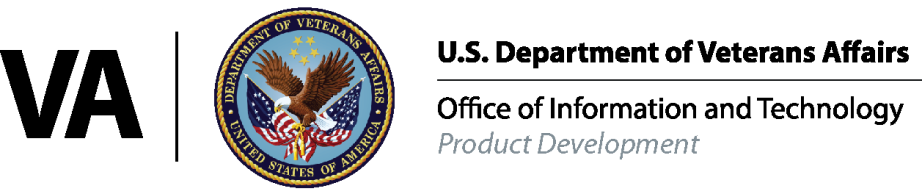 Electronic Data Interchange (EDI)New Standards and Operating Rules – VHA Provider-side Technical Compliance RequirementsVA118-1001-1018eBilling Build 1Integrated Billing (IB)RELEASE NOTES/ Installation Guide/ Rollback PlanPRCA*4.5*300September 2014Version 4.0Table of Contents1	Introduction	11.1	Documentation and Distribution	12	Patch Description and Installation Instructions	32.1	Patch Description	32.2	Pre/Post Installation Overview	52.3	Installation Instructions	53	Backout and Rollback Procedures	73.1	Overview of Backout and Rollback Procedures	73.2	Backout Procedure	73.3	Rollback Procedure	74	Enhancements	94.1	System Feature: Data Dictionary	94.1.1	Data Dictionary – Bill Number Length – Accounts Receivable	9IntroductionThis Accounts Receivable (PRCA) patch introduces changes to the VistA’s Accounts Receivable Module.    APPLICATION/VERSION                                   PATCH   ---------------------------------------------------------------   ACCOUNTS RECEIVABLE (PRCA) V. 4.5                    PRCA*4.5*300This patch (PRCA*4.5*300) is being released in the Kernel Installation and Distribution System (KIDS) distribution. Documentation and DistributionUpdated documentation describing the new functionality introduced by thispatch is available.The preferred method is to FTP the files fromREDACTED. This transmits the files from the first available FTP server. Sites may also elect to retrieve software directly from a specific server as follows: Albany         REDACTED Hines          REDACTED Salt Lake City REDACTEDThe documentation will be in the form of Adobe Acrobat files.Documentation can also be found on the VA Software Documentation Libraryat: http://www.va.gov/vdl/File Description                       File Name                 FTP Mode--------------------------------------------------------------------------AR Release Notes/Installation Guide    PRCA_4_5_P300_rn.pdf      Binary            (This page included for two-sided copying.)Patch Description and Installation InstructionsPatch Description=============================================================================Run Date: SEP 10, 2014                      Designation: PRCA*4.5*300  Package : ACCOUNTS RECEIVABLE               Priority   : MANDATORYVersion : 4.5                               Status     : RELEASED=============================================================================Associated patches: (v)PRCA*4.5*153<<= must be installed BEFORE `PRCA*4.5*300'Subject:  ALLOW 6 CHARACTER BILL NUMBERSCategory:  DATA DICTIONARY           ROUTINE           ENHANCEMENTDescription:===========This Accounts Receivable (PRCA) patch introduces the following change toVistA's Accounts Receivable Module:The Accounts Receivable System shall provide the ability for the Bill No.(field .01) of the Accounts Receivable file (file #430) to store a 6-10character claim number plus a 3 character station number and a hyphen.This patch is associated with Integrated Billing (IB) IB*2.0*488 and each patch should be installed one after the other.  There is no install order preference.Patch Components================Files & Fields Associated:File Name (#)             Field Name (#)              New/Modified/Deleted------------------        ----------------            --------------------ACCOUNTS RECEIVABLE (#399)                            Modified                          BILL NO. (#.01)             ModifiedTemplates Associated:Template Name      Type      File Name (#)        New/Modified/Deleted-------------      ----      -------------        --------------------N/ANew Service Requests (NSRs):----------------------------20110503 -  Electronic Data Interchange (EDI) New Standards and Operating            Rules (Veterans Health Administration) VHA Provider-Side TCRsRemedy Ticket(s) & Overviews:----------------------------- This patch addresses the following Remedy Ticket(s): ---------------------------------------------------- INC000000540117  LEX - Six Digit Bill Number Overview of the Remedy Ticket: ------------------------------ AR staff is trying to put several bills into VISTA with only SIX digits. When they go into the option Select Audit/Setup a New Accounts Receivable this happens: Select Audit/Set up a New Accounts Receivable Option: ?          Audit an Electronic Bill          Set up and Audit New Accounts Receivable          Amended Bill Audit          Edit an Incomplete Accounts Receivable Select Audit/Set up a New Accounts Receivable Option: SET up and Audit New Accounts Receivable SITE: LEXINGTON-CDD VAMC//     KY  VAMC      596A4 ACCOUNTS RECEIVABLE BILL NO. : 0000K0000 Please enter 7 character bill number. It must be in the following format: K400001, K481234 or '(N)ew' to get the next available number.  (Enter "^" to exit) Resolution: ----------- Corrected the INPUT TRANSFORM for the Bill No. field (.01) in the Accounts Receivable file (#430).  Changed the code so that it would accept both 6-character and 7-character Bill Numbers.  Also changed the HELP and DESCRIPTION for this field to reflect the correct messages describing what would be allowed as input for the Bill No.TEST Sites:=========== Tennessee Valley HCS   Mountain Home, TN Richmond, VA Asheville, NC Hampton, VAPre/Post Installation OverviewPre/Post Installation Overview------------------------------N/AInstallation InstructionsInstallation Instructions-------------------------It is recommended that this patch be installed outside of normal businesshours to avoid any complications resulting from users on the system.Installation will take less than 2 minutes.  This patch is associated withIB*2.0*488.   1. Use the INSTALL/CHECK MESSAGE option on the PackMan menu.   2. From the Kernel Installation & Distribution System (KIDS) menu,      select the Installation menu.   3. From this menu, you may select to use the following options      (when prompted for INSTALL NAME, enter PRCA*4.5*300).     a. Backup a Transport Global - This option will create a backup        message of any routines exported with the patch. It will NOT        back up any other changes such as DDs or templates.     b. Compare Transport Global to Current System - This option will        allow you to view all changes that will be made when the patch        is installed. It compares all components of the patch (routines,        DDs, templates, etc.).     c. Verify Checksums in Transport Global - This option will ensure        the integrity of the routines that are in the transport global.     d. Print Transport Global - This option will allow you to view the        components of the KIDS build.  4. Use the Install Package(s) option and select the package      PRCA*4.5*300.  5. When prompted "Want KIDS to INHIBIT LOGONs during the install? NO//"     respond NO.  6. When prompted "Want to DISABLE Scheduled Options, Menu Options, and     Protocols? NO//" respond NO.Post-Installation Instructions------------------------------N/ARoutine Information:====================The second line of each of these routines now looks like: ;;4.5;Accounts Receivable;**[Patch List]**;Mar 20, 1995;Build 11The checksums below are new checksums, and can be checked with CHECK1^XTSUMBLD.Routine Name: PRCASET    Before:  B6950731   After:  B7758197  **16,25,40,51,67,158,153,300**Routine list of preceding patches: 153Backout and Rollback ProceduresOverview of Backout and Rollback ProceduresThe rollback plan for VistA applications is complex and not able to be a “one size fits all.” The general strategy for VistA rollback is to repair the code with a follow-on patch. The development team recommends that sites log a Remedy ticket if it is a nationally released patch; otherwise, the site should contact the product development team directly for specific solutions to their unique problems.Backout ProcedureDuring the VistA Installation Procedure of the KIDS build, the installer hopefully backed up the modified routines by the use of the ‘Backup a Transport Global’ action.  The installer can restore the routines using the MailMan message that were saved prior to installing the patch.  The backout procedure for global, data dictionary and other VistA components is more complex and will require issuance of a follow-on patch to ensure all components are properly removed. All software components (routines and other items) must be restored to their previous state at the same time and in conjunction with restoration of the data.  This backout may need to include a database cleanup process. Please contact the product development team for assistance if the installed patch that needs to be backed out contains anything at all besides routines before trying to backout the patch.  If the installed patch that needs to be backed out includes a pre or post install routine please contact the product development team before attempting the backout.From the Kernel Installation and Distribution System Menu, selectthe Installation Menu.  From this menu, you may elect to use thefollowing option. When prompted for the INSTALL enter the patch #.    a. Backup a Transport Global - This option will create a backup       message of any routines exported with this patch. It will not       backup any other changes such as DD's or templates.Rollback ProcedureThe rollback procedure for VistA patches is complicated and may require a follow-on patch to fully roll back to the pre-patch state. This is due to the possibility of Data Dictionary updates, Data updates, cross references, and transmissions from VistA to offsite data stores. Please contact the product development team for assistance if needed.(This page included for two-sided copying.)EnhancementsThe following features in VistA, Integrated Billing are affected by this effort:System Feature: Data DictionaryData Dictionary – Bill Number Length – Accounts ReceivableThe IB System provides the ability for the Bill No. field (.01 field) of the Accounts Receivable file (file 430) to store a 6-10 character claim number plus a 3 character station number and a hyphen.